               КАРАР		        №21                  РЕШЕНИЕ       «07» июнь 2019 й.				         	       «07» июня  2019 г.О внесении изменений в решение Совета сельского поселения Чуюнчинский сельсовет муниципального района Давлекановский район  Республики Башкортостан от 27 апреля 2015 года № 18 «Об утверждении схемы избирательных округов по выборам депутатов Совета сельского поселения Чуюнчинский сельсовет муниципального района Давлекановский район Республики Башкортостан третьего созыва» В соответствии со статьей 18 Федерального закона «Об основных гарантиях избирательных прав и права на участие в референдуме граждан Российской Федерации», статьей 15 Кодекса Республики Башкортостан о выборах, в целях приведения в соответствие с действующим законодательством муниципальных правовых актов, рассмотрев решение территориальной избирательной комиссии муниципального района Давлекановский район Республики Башкортостан, на которую постановлением Центральной избирательной комиссии Республики Башкортостан от 11 декабря 2015 года № 130/219-5 возложены полномочия избирательной комиссии сельского поселения Чуюнчинский сельсовет муниципального района Давлекановский  район Республики Башкортостан, от 23 апреля 2019 года                № 70/3-4, Совет сельского поселения Чуюнчинский сельсовет муниципального района Давлекановский район Республики Башкортостан  решил:1.  Внести изменения в решение Совета сельского поселения Чуюнчинский сельсовет муниципального района Давлекановский район Республики Башкортостан от             27 апреля 2015 года № 18 «Об утверждении схемы избирательных округов по выборам депутатов Совета сельского поселения Чуюнчинский сельсовет муниципального района Давлекановский район Республики Башкортостан третьего созыва», исключив из наименования решения, его приложения и из текста решения слова «третьего созыва».2. Обнародовать данное решение на информационном стенде в здании администрации сельского поселения Чуюнчинский сельсовет по адресу: 453423, Республика Башкортостан, Давлекановский район, с.Чуюнчи, ул. Центральная, 19\2, и разместить в сети общего доступа «Интернет» на официальном сайте сельского поселения:  http://sovet-davlekanovo.ru/rural/chuyunchinskiy/ Направить настоящее решение в территориальную избирательную комиссию муниципального района Давлекановский район Республики Башкортостан. Глава сельского поселения 	                                 Р.А.Сафарянов                             	    Башҡортостан Республикаhы Дәүләкән районы муниципаль районының Суйынсы ауыл Советы ауыл биләмәhе Советы453423, Дәүләкән районы, Суйынсы ауылы, Yҙәк урам,  19/2, Тел./факс. (34768) 3-45-41, 3-45-35 Email: Chunchi_davl@ufamts.ru                             	    Башҡортостан Республикаhы Дәүләкән районы муниципаль районының Суйынсы ауыл Советы ауыл биләмәhе Советы453423, Дәүләкән районы, Суйынсы ауылы, Yҙәк урам,  19/2, Тел./факс. (34768) 3-45-41, 3-45-35 Email: Chunchi_davl@ufamts.ru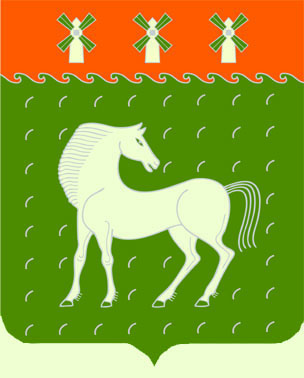 Советсельского поселенияЧуюнчинский сельсоветмуниципального районаДавлекановский районРеспублики Башкортостан453423, Давлекановский район, с. Чуюнчи, ул. Центральная, 19/2, Тел./факс. (34768) 3-45-41, 3-45-35 Email: Chunchi_davl@ufamts.ruОКПО 04282768,ОГРН1020201729019, ИНН/КПП  00259000664/025901001ОКПО 04282768,ОГРН1020201729019, ИНН/КПП  00259000664/025901001ОКПО 04282768,ОГРН1020201729019, ИНН/КПП  00259000664/025901001ОКПО 04282768,ОГРН1020201729019, ИНН/КПП  00259000664/025901001